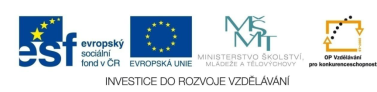 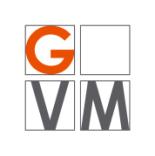 ProjektŠABLONY NA GVMGymnázium Velké Meziříčíregistrační číslo projektu: CZ.1.07/1.5.00/34.0948IV-2     Inovace a zkvalitnění výuky směřující k rozvoji matematické gramotnosti žáků středních školKOMPLEXNÍ ČÍSLAKomplexní číslaPříklad 1	Dokažte, že podíl  nezávisí na .Řešení:	Zadaný podíl upravíme podle pravidel pro počítání s komplexními čísly, tedy	Zadaný výraz tedy vychází pro libovolné  stále  a na volbě  nezáleží.Příklad 2	Převeďte na goniometrický tvar komplexní číslo .Řešení:	Nejprve si komplexní číslo vyčíslíme, tedy  . Potom již ;  	a argument .ProtoPříklad 3	Určete  tak, aby platilo .Řešení:	Výraz na levé straně upravíme na goniometrický tvar a umocníme pomocí Moivreovy věty. Takže:	; ; ; ; a podle Moivreovy věty je 	Dále řešíme soustavu goniometrických rovnic	Řešením této soustavy jsou všechna , pro která platí .Příklad 4	Vypočítejte součet čtvrtých mocnin všech třetích odmocnin z čísla 1.Řešení:	Nejprve určíme všechny třetí odmocniny z komplexního čísla . Toto číslo zapíšeme v goniometrickém tvaru	Pro jeho třetí odmocniny platí, kde 	Po dosazení za konkrétní  dostáváme čísla(Pozn.:	Uvedení komplexních čísel v algebraickém tvaru je nyní zbytečné. Zde je jen pro úplnost. Máme totiž ještě vypočítat čtvrté mocniny a pro tuto operaci se více hodí goniometrický tvar komplexního čísla a Moivreova věta. Pro zájemce uvádím, že čtvrté mocniny můžeme určit i pomocí binomické věty.)	Tedy	Proto + .(Pozn.: Úlohu šlo řešit i zakreslením odmocnin z čísla 1 a jejich čtvrtých mocnin do Gaussovy roviny. Následně bychom počítali s těmito čtvrtými mocninami jako s vektory a výslednicí by byl nulový vektor. Nebo fyzikální interpretace – počítání s fázory (2. roč. Mechanické kmitání)).Úlohy k procvičeníDokažte, že pro každé reálné číslo  je komplexní číslo       ryze imaginární.Převeďte na goniometrický tvar komplexní číslo .Určete  tak, aby platilo .Vypočítejte součet třetích mocnin všech čtvrtých odmocnin z čísla 1.Vypočítejte součet všech třetích komplexních odmocnin z čísla –2.Použité zdroje a literatura:BENDA, Petr. A KOL. Sbírka maturitních příkladů z matematiky. 8. vydání. Praha: SPN, 1983. ISBN 14-573-83.BUŠEK, Ivan a KOL. Sbírka úloh z matematiky pro IV. ročník gymnázií. 1. vydání. Praha: SPN, 1991. ISBN 80-04-23966-8.BUŠEK, Ivan. Řešené maturitní úlohy z matematiky. 1. vydání. Praha: SPN, 1985. ISBN 14-639-85.CALDA, Emil. Matematika pro gymnázia – Komplexní čísla. 4. vydání. Praha: Prometheus, 2008. ISBN 978-80-7196-364-6.CIBULKOVÁ, Eva a KUBEŠOVÁ Naděžda. Matematika – přehled středoškolského učiva. 2. vydání. Nakl. Petra Velanová, Třebíč, 2006. ISBN 978-80-86873-05-3.FUCHS, Eduard a Josef KUBÁT. A KOL. Standardy a testové úlohy z matematiky pro čtyřletá gymnázia. 1. vydání. Praha: Prometheus, 1998. ISBN 80-7196-095-0.ODVÁRKO, Oldřich. Matematika pro gymnázia – Goniometrie. 4. vydání. Praha: Prometheus, 2008. ISBN 978-80-7196-359-2.PETÁKOVÁ, Jindra. Matematika: příprava k maturitě a přijímacím zkouškám na vysoké školy. 1. vydání. Praha: Prometheus, 1999. ISBN 80-7196-099-3.POLÁK, Josef. Přehled středoškolské matematiky. 4. vydání. Praha: SPN, 1983. ISBN 14-351-83.AutorPetr VránaJazykDatum vytvořeníčeština9. 12. 2012Cílová skupinažáci 16 – 19 letStupeň a typ vzdělávánígymnaziální vzděláváníDruh učebního materiáluvzorové příklady a příklady k procvičeníOčekávaný výstupžák ovládá pojem komplexní čísla a umí jej aplikovat při řešení úlohAnotacemateriál je vhodný nejen k výkladu a procvičování, ale i k samostatné práci žáků, k jejich domácí přípravě, velké uplatnění najde zejména při přípravě žáků k maturitní zkoušce